Dobra forma (dobraforma.ku.edu) Module 26.1 Завдання 6 Transcript 1. Ти можеш читати газети німецькою мовою?2. Діти, ви можете гратися в іншій кімнаті?3. Колись я могла вчитися цілу ніч, але зараз вже не можу.4. Ти хочеш відпочивати цього літа на морі?5. Вибачте, ваші сини можуть не шуміти після десятої години вечора? 6. Де мій підручник з математики? Хто міг його взяти?This work is licensed under a  
Creative Commons Attribution-NonCommercial 4.0 International License. 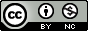 